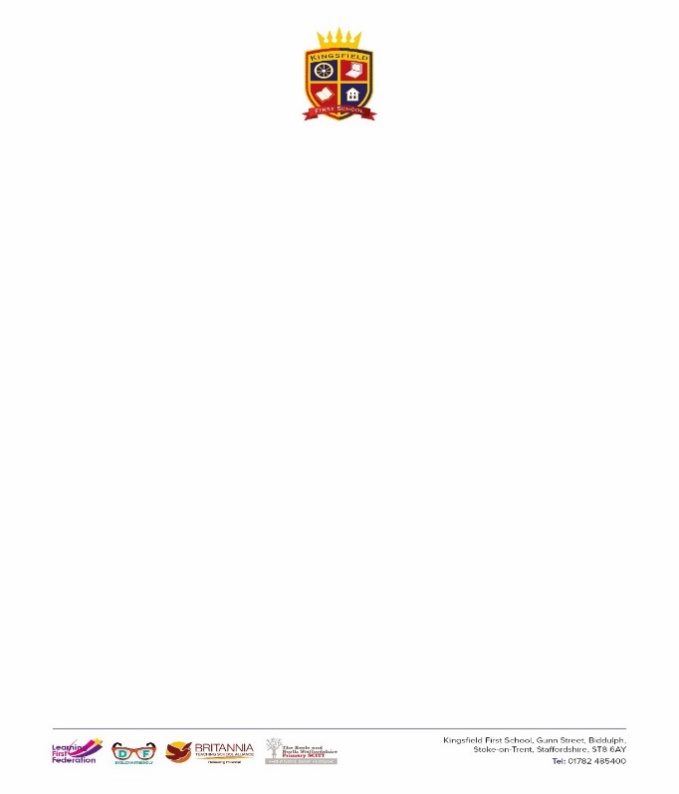 KS1 Cycle B Design and Technology Medium Term Plan AutumnSpringSummerCurriculum ObjectiveMechanisms:POAP - Wheels and Axles Design, make and evaluate – moving vehicle Textiles:POAP - Templates and Joining TechniquesDesign, make and evaluate - puppetsCooking and Nutrition:POAP - Preparing Fruit and VegetablesVegetable SoupVocabulary to support Substantive and Disciplinary Knowledgevehicle, wheel, axle, axle holder, chassis, body, cab, assembling, cutting,joining, shaping, finishing, fixed, freemoving, mechanism, names of tools,equipment and materials, design, make, evaluate, purpose, user, criteria, functionnames of existing products, joining andfinishing techniques, needle, pin, fabric, template, pattern pieces,mark out, join, decorate, finish,features, suitable, quality, mock-updesign brief, design criteria, make,evaluate, user, purpose, functionnames of vegetables, knife, chopping board, grater, peeler, scissors, vocabulary e.g. soft, juicy, crunchy, slicing, peeling, cutting, healthy diet, ingredients selecting, planning, tasting, popular, design, evaluate, criteriaI will know….Design I can generate ideas based on simple design criteria and my own experiences, explaining what I could make.I can develop and communicate ideas through drawings and mock-ups.I can select from and use a range of tools and equipment to perform practical tasks such as cutting and joining to allow movement and finishing. I can explore and evaluate a range of products with wheels and axles.MakeI can select from and use a range of materials and components such as paper, card, plastic and wood according to their characteristics.I can explore and use wheels, axles and axle holders.I can distinguish between fixed and freely moving axles.I know and use technical vocabulary relevant to the project.EvaluateI can evaluate my ideas throughout and my products against original criteria.Design I can design a functional and appealing product for a chosen user and purpose based on simple design criteria.I can generate, develop, model and communicate my ideas as appropriate through talking, drawing, templates, mock-ups and information and communication technology.I can explore and evaluate a range of existing textile products relevant to the project being undertaken.I understand how to join fabrics using different techniques e.g. running stitch, glue, over stitch, stapling.I can explore different finishing techniques e.g. using painting, fabric crayons, stitching, sequins, buttons and ribbons.MakeI can select from and use textiles according to their characteristics.I can select from and use a range of tools and equipment to perform practical tasks such as marking out, cutting, joining and finishing.I understand how simple 3-D textile products are made, using a template to create two identical shapes.Know and use technical vocabulary relevant to the project.EvaluateI can evaluate my ideas throughout and my final products against original design criteria.Design I can design appealing products for a particular user based on simple design criteria.I can generate initial ideas and design criteria through investigating a variety of vegetables.I can communicate my ideas through talking and drawings.I can select from a range of vegetables according to their characteristics e.g. colour, texture and taste to create a chosen product.I can taste and evaluate a range of vegetables to determine the intended user’s preferences. I can understand and use basic principles of a healthy and varied diet to prepare dishes, including how fruit and vegetables are part of The Eatwell Guide. I understand where a range of fruit and vegetables come from e.g. farmed or grown at home.MakeI can use simple utensils and equipment to e.g. peel, cut, slice, squeeze, grate and chop safely.I know and use technical and sensory vocabulary relevant to the project. EvaluateI can evaluate ideas and finished products against design criteria, including intended user and purpose.